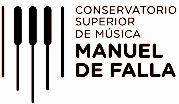                        PLANES DE ESTUDIO 2015PROFESORADO DE MÚSICA CON ORIENTACIÓN EN… (INSTRUMENTO DE ORQUESTA)PROFESORADO DE MÚSICA CON ORIENTACIÓN EN… (INSTRUMENTO DE ORQUESTA)PROFESORADO DE MÚSICA CON ORIENTACIÓN EN… (INSTRUMENTO DE ORQUESTA)PROFESORADO DE MÚSICA CON ORIENTACIÓN EN… (INSTRUMENTO DE ORQUESTA)PROFESORADO DE MÚSICA CON ORIENTACIÓN EN… (INSTRUMENTO DE ORQUESTA)PROFESORADO DE MÚSICA CON ORIENTACIÓN EN… (INSTRUMENTO DE ORQUESTA)PROFESORADO DE MÚSICA CON ORIENTACIÓN EN… (INSTRUMENTO DE ORQUESTA)PROFESORADO DE MÚSICA CON ORIENTACIÓN EN… (INSTRUMENTO DE ORQUESTA)PROFESORADO DE MÚSICA CON ORIENTACIÓN EN… (INSTRUMENTO DE ORQUESTA)PROFESORADO DE MÚSICA CON ORIENTACIÓN EN… (INSTRUMENTO DE ORQUESTA)PROFESORADO DE MÚSICA CON ORIENTACIÓN EN… (INSTRUMENTO DE ORQUESTA)PROFESORADO DE MÚSICA CON ORIENTACIÓN EN… (INSTRUMENTO DE ORQUESTA)PROFESORADO DE MÚSICA CON ORIENTACIÓN EN… (INSTRUMENTO DE ORQUESTA)PROFESORADO DE MÚSICA CON ORIENTACIÓN EN… (INSTRUMENTO DE ORQUESTA)AÑCAMPO FORMACIÓN GENERALCAMPO FORMACIÓN GENERALCAMPO FORMACIÓN GENERALCAMPO FORMACIÓN ESPECÍFICACAMPO FORMACIÓN ESPECÍFICACAMPO FORMACIÓN ESPECÍFICACAMPO FORMACIÓN ESPECÍFICACAMPO FORMACIÓN ESPECÍFICACAMPO FORMACIÓN ESPECÍFICACAMPO FORMACIÓN ESPECÍFICACAMPO FORMACIÓN ESPECÍFICACAMPO FORMACIÓN ESPECÍFICACAMPO FORMACIÓN ESPECÍFICACAMPO DE LA FORMACIÓN EN LAS PRÁCTICAS PEDAGÓGICASAÑCAMPO FORMACIÓN GENERALCAMPO FORMACIÓN GENERALCAMPO FORMACIÓN GENERALBLOQUE 1BLOQUE 1BLOQUE 2BLOQUE 2BLOQUE 3BLOQUE 4BLOQUE 4BLOQUE 4BLOQUE 4BLOQUE 5CAMPO DE LA FORMACIÓN EN LAS PRÁCTICAS PEDAGÓGICASO STécnicas y Procedimientos de Composición y AnálisisTécnicas y Procedimientos de Composición y AnálisisTécnicas y Recursos propios de laOrientaciónTécnicas y Recursos propios de laOrientaciónPerspectivas Históricas y TransculturalesFormación en la Especialidad ProfesionalFormación en la Especialidad ProfesionalFormación en la Especialidad ProfesionalFormación en la Especialidad ProfesionalDidáctica de la Música y Sujetos del NivelPrácticas y Residencia Pedagógica1PedagogíaDidáctica GeneralPsicología EducacionalArmonía IElementos Técnicos del Contrapunto IInstrumento IPráctica de Ensamble Instrumental IHistoria de la Música IFolclore y Música CiudadanaTaller: Las instituciones educativas como objeto de estudio1PedagogíaDidáctica GeneralPsicología EducacionalArmonía IElementos Técnicos del Contrapunto IInstrumento IPráctica de Ensamble Instrumental IHistoria de la Música IFolclore y Música CiudadanaTaller: El rol y el trabajo docente2Historia de laEducaciónArgentinaTIC, Sonido y EducaciónArmonía IIInstrumento IIPráctica de Ensamble Instrumental IIHistoria de la Música IIDirección de Coros IDidáctica de la Música y Sujetos de los Niveles Inicial y PrimarioTaller: Diseño y programación de la enseñanza2Política EducativaTIC, Sonido y EducaciónArmonía IIInstrumento IIPráctica de Ensamble Instrumental IIHistoria de la Música IIDirección de Coros IDidáctica de la Música y Sujetos del Nivel SecundarioTaller: Prácticas de la enseñanza en el Nivel Inicial3Educación Sexual IntegralFilosofía y Teorías EstéticasArmonía IIIInstrumento IIIMúsica de Cámara IHistoria de la Música IIIAcústica y ElectroacústicaAcústica y ElectroacústicaPráctica Orquestal IDidáctica de la Música y Sujetos de la  Modalidad Artística ITaller: Prácticas de la enseñanza en el Nivel Primario3Educación en la DiversidadFilosofía y Teorías EstéticasArmonía IIIInstrumento IIIMúsica de Cámara IHistoria de la Música IIIAcústica y ElectroacústicaAcústica y ElectroacústicaPráctica Orquestal IDidáctica de la Música y Sujetos de la Modalidad Artística IITaller: Prácticas de la enseñanza en el Nivel SecundarioOptativa I *Armonía IVMorfología y AnálisisInstrumento IVMúsica de Cámara IIHistoria de la Música ArgentinaInstrumento ArmónicoInstrumento ArmónicoPráctica Orquestal IIOptativa I **Taller: Prácticas de la enseñanza en la Modalidad Artística4Optativa II *Armonía IVMorfología y AnálisisInstrumento IVMúsica de Cámara IIInstrumento ArmónicoInstrumento ArmónicoPráctica Orquestal IIOptativa II **La Residencia con distintos sujetos en contextos diversos – Nivel MedioTÍTULO QUE OTORGA: PROFESOR/A DE MÚSICA CON ORIENTACIÓN EN… (INSTRUMENTO DE ORQUESTA)TÍTULO QUE OTORGA: PROFESOR/A DE MÚSICA CON ORIENTACIÓN EN… (INSTRUMENTO DE ORQUESTA)TÍTULO QUE OTORGA: PROFESOR/A DE MÚSICA CON ORIENTACIÓN EN… (INSTRUMENTO DE ORQUESTA)TÍTULO QUE OTORGA: PROFESOR/A DE MÚSICA CON ORIENTACIÓN EN… (INSTRUMENTO DE ORQUESTA)TÍTULO QUE OTORGA: PROFESOR/A DE MÚSICA CON ORIENTACIÓN EN… (INSTRUMENTO DE ORQUESTA)TÍTULO QUE OTORGA: PROFESOR/A DE MÚSICA CON ORIENTACIÓN EN… (INSTRUMENTO DE ORQUESTA)TÍTULO QUE OTORGA: PROFESOR/A DE MÚSICA CON ORIENTACIÓN EN… (INSTRUMENTO DE ORQUESTA)TÍTULO QUE OTORGA: PROFESOR/A DE MÚSICA CON ORIENTACIÓN EN… (INSTRUMENTO DE ORQUESTA)TÍTULO QUE OTORGA: PROFESOR/A DE MÚSICA CON ORIENTACIÓN EN… (INSTRUMENTO DE ORQUESTA)TÍTULO QUE OTORGA: PROFESOR/A DE MÚSICA CON ORIENTACIÓN EN… (INSTRUMENTO DE ORQUESTA)